О мерах по реализации решения Собрания депутатов Большешигаевского сельского поселения «О внесении изменений в решение Собрания депутатов Большешигаевского сельского поселения Мариинско-Посадского района «О бюджете Большешигаевского сельского поселения Мариинско-Посадского района Чувашской Республики на 2021 год и на плановый период 2022 и 2023 годов»В соответствии с решением Собрания депутатов Большешигаевского сельского поселения от 25 декабря 2020 г. № 5/1 «О бюджете Большешигаевского сельского поселения Мариинско-Посадского района Чувашской Республики на 2021 год и на плановый период 2022 и 2023 годов» администрация Большешигаевского сельского поселения п о с т а н о в л я е т: 1. Принять к исполнению бюджет Большешигаевского сельского поселения Мариинско-Посадского района Чувашской Республики на 2021 год и на плановый период 2022 и 2023 годов с учётом изменений, внесенных решением Собрания депутатов Большешигаевского сельского поселения от 27.12.2021 г. № С-28/2 «О внесении изменений в решение Собрания депутатов Большешигаевского сельского поселения Мариинско-Посадского района «О бюджете Большешигаевского сельского поселения Мариинско-Посадского района Чувашской Республики на 2021 год и на плановый период 2022 и 2023 годов». 2. Финансовому отделу администрации района внести изменения в сводную бюджетную роспись бюджета Большешигаевского сельского поселения Мариинско-Посадского района на 2021 год. Принять меры по обеспечению своевременного финансирования всех предусмотренных расходов.3. Централизованной бухгалтерии Мариинско-Посадского района внести соответствующие изменения в показатели бюджетных смет на 2021 год. Не допускать образования просроченной кредиторской задолжённости по расходным обязательствам.Глава Большешигаевского сельского поселения В.В.Иванов О внесении изменений в постановление администрации Большешигаевского сельского поселения от 29.12.2020 г. №77 « Об утверждении предельной численности и фонда оплаты труда работников администрации Большешигаевского сельского поселения Мариинско-Посадского района Чувашской Республики и фонда оплаты труда казённых учреждений Большешигаевского сельского поселения Мариинско-Посадского района Чувашской Республики»В целях реализации решения Собрания депутатов Большешигаевского сельского поселения Мариинско-Посадского района от 27.12.2021г. № С-28/2 «О внесении изменений в решение Собрания депутатов Большешигаевского сельского поселения Мариинско-Посадского района «О бюджете Большешигаевского сельского поселения Мариинско-Посадского района Чувашской Республики на 2021 год и на плановый период 2022 и 2023 годов»» администрация Большешигаевского сельского поселения п о с т а н о в л я е т:Внести: в приложение №1 «Предельная численность и фонд оплаты труда работников администрации Большешигаевского сельского поселения Мариинско-Посадского района Чувашской Республики по разделу «Общегосударственные вопросы» на 2021 год» изменения согласно приложению №1 к настоящему постановлению; в приложение №2 «Фонд оплаты труда работников казённых учреждений Большешигаевского сельского поселения Мариинско-Посадского района Чувашской Республики на 2021 год» изменения согласно приложению №2 к настоящему постановлению. 2. Настоящее постановление вступает в силу после официального опубликования.Глава Большешигаевского сельского поселения В.В. Иванов Приложение 1к постановлению администрации Большешигаевского сельского поселения Мариинско-Посадского районаот 30.12.2021г. № 70Предельная численность и фонд оплаты труда работников администрации Большешигаевского сельского поселения Мариинско-Посадского района Чувашской Республики по разделу «Общегосударственные вопросы» на 2021 год Приложение 2к постановлению администрации Большешигаевского сельского поселения Мариинско-Посадского районаот 30.12.2021г. № 70Фонд оплаты труда работников казённых учрежденийБольшешигаевского сельского поселения Мариинско-Посадского района Чувашской Республики на 2021 годОб утверждении перечня главных администраторов доходов бюджета Большешигаевского сельского поселения Мариинско-Посадского  района Чувашской РеспубликиВ соответствии с абзацем третьим пункта 3.2 статьи 160.1 Бюджетного кодекса Российской Федерации администрация Большешигаевского сельского поселения Мариинско-Посадского района Чувашской Республики п о с т а н о в л я е т:1. Утвердить прилагаемый перечень главных администраторов доходов бюджета Большешигаевского сельского поселения Мариинско-Посадского района Чувашской Республики.2. Настоящее постановление вступает в силу со дня его официального опубликования и применяется к правоотношениям, возникающим при составлении и исполнении бюджета Большешигаевского сельского поселения Мариинско-Посадского района Чувашской Республики, начиная с бюджета на 2022 год и на плановый период 2023 и 2024 годов.Глава Большешигаевского  сельского поселения В.В.ИвановУтверждёнпостановлением администрации Большешигаевского сельского поселения Мариинско-Посадского района Чувашской Республикиот ___________________№________ПЕРЕЧЕНЬглавных администраторов доходов бюджета Большешигаевского сельского поселения О мерах по реализации решения Мариинско-Посадского районного Собрания депутатов «О внесении изменений в решение Мариинско-Посадского районного Собрания депутатов «О бюджете Мариинско-Посадского района Чувашской Республики на 2021 год и на плановый период 2022 и 2023 годов»Администрация Мариинско-Посадского района, п о с т а н о в л я е т:Принять к исполнению бюджет Мариинско-Посадского района Чувашской Республики на 2021 год и на плановый период 2022 и 2023 годов с учетом изменений, внесенных решением Мариинско-Посадского районного Собрания депутатов от 29 декабря 2021 года № С-14/1 «О внесении изменений в решение Мариинско-Посадского районного Собрания депутатов «О бюджете Мариинско-Посадского района Чувашской Республики на 2021 год и на плановый период 2022 и 2023 годов» (далее – Решение о бюджете).Утвердить прилагаемый перечень мероприятий по реализации Решения о бюджете от 29 декабря 2021 года № С-14/1 «О внесении изменений в решение Мариинско-Посадского районного Собрания депутатов «О бюджете Мариинско-Посадского района Чувашской Республики на 2021 год и на плановый период 2022 и 2023 годов». Главным распорядителям и получателям средств бюджета Мариинско-Посадского района Чувашской Республики обеспечить результативное использование безвозмездных поступлений, имеющих целевое значение. 4. Рекомендовать органам местного самоуправления поселений:внести соответствующие изменения в бюджеты поселений на 2021 год с учетом изменений сумм межбюджетных трансфертов, предусмотренных Решением о бюджете;обеспечить полное, экономное и результативное использование безвозмездных поступлений, имеющих целевое назначение;не допускать образования кредиторской задолженности по выплате заработной платы и другим расходным обязательствам муниципального образования.5. Настоящее постановление вступает в силу со дня его официального опубликования.Глава администрации Мариинско-Посадского района В.Н. МустаевУТВЕРЖДЕНпостановлением администрацииМариинско-Посадского района от 30.12.2021 № 752П Е Р Е Ч Е Н Ьмероприятий по реализации решения Мариинско-Посадского районного Собрания депутатов от 29 декабря 2021 года № С-14/1 «О внесении изменений в решение Мариинско-Посадского районного Собрания депутатов «О бюджете Мариинско-Посадского района Чувашской Республики на 2021 год и на плановый период 2022 и 2023 годов» В целях реализации решения Мариинско-Посадского районного Собрания депутатов от 29.12.2021 № С-14/1 «О внесении изменений в решение Мариинско-Посадского районного Собрания депутатов «О бюджете Мариинско- Посадского района Чувашской Республики на 2021 год и на плановый период 2022 и 2023 годов» администрация Мариинско-Посадского района Чувашской Республики п о с т а н о в л я е т:в постановление администрации Мариинско -Посадского района от 29.12.2020 № 855 «Об утверждении предельной численности и фонда оплаты труда работников администрации Мариинско - Посадского района Чувашской Республики и ее структурных подразделений, фонда оплаты труда работников бюджетных учреждений Мариинско-Посадского района Чувашской Республики на 2021 год и на плановый период 2022 и 2023 годов» внести следующие изменения: приложение № 1 «Предельная численность и фонд оплаты труда работников администрации Мариинско-Посадского района Чувашской Республики и ее структурных подразделений по разделам «Общегосударственные вопросы» на 2021 год изложить в редакции согласно приложению № 1 к настоящему постановлению;приложение 2 «Фонд оплаты труда работников казенных учреждений Мариинско-Посадского района Чувашской Республики в разрезе главных распорядителей средств бюджета Мариинско-Посадского района Чувашской Республики на 2021 год» согласно приложению № 2 к настоящему постановлению;приложение № 3 «Фонд оплаты труда работников бюджетных и автономных учреждений Мариинско-Посадского района Чувашской Республики, учтенный при расчете субсидий на финансовое обеспечение выполнения муниципального задания бюджетным и автономным учреждениям Мариинско-Посадского района Чувашской Республики в разрезе главных распорядителей средств бюджета Мариинско-Посадского района Чувашской Республики на 2021 год» изложить в редакции согласно приложению № 3 к настоящему постановлению.Глава администрации Мариинско-Посадского района В.Н.МустаевПриложение № 1к постановлению администрацииМариинско-Посадского районаЧувашской Республикиот 30.12.2021 № 753«Приложение № 1 к постановлению администрацииМариинско-Посадского районаЧувашской Республикиот 29.12.2020 № 855ПРЕДЕЛЬНАЯ ЧИСЛЕННОСТЬ И ФОНД ОПЛАТЫ ТРУДАработников администрации Мариинско-Посадского района Чувашской Республики и ее структурных подразделений по разделам«Общегосударственные вопросы» на 2021 годПриложение № 2 к постановлению администрацииМариинско-Посадского районаЧувашской Республикиот 30.12.2021 № 753«Приложение № 2 к постановлению администрацииМариинско-Посадского районаЧувашской Республикиот 29.12.2020 № 855ФОНД ОПЛАТЫ ТРУДАработников казенных учреждений Мариинско-Посадского района Чувашской Республики в разрезе главных распорядителей средств бюджета Мариинско-Посадского района Чувашской Республики на 2021 год(тыс.руб.) Приложение № 2 к постановлению администрацииМариинско-Посадского районаЧувашской Республикиот 30.12.2021 № 753«Приложение № 3 к постановлению администрацииМариинско-Посадского районаЧувашской Республикиот 29.12.2020 № 855ФОНД ОПЛАТЫ ТРУДАработников бюджетных и автономных учреждений Мариинско-Посадского района Чувашской Республики, учтенный при расчете субсидий на финансовое обеспечение выполнения муниципального задания бюджетным и автономным учреждениям Мариинско-Посадского района Чувашской Республики в разрезе главных распорядителей средств бюджета Мариинско-Посадского района Чувашской Республики на 2021 год(тыс.руб.)Об утверждении перечня главных администраторов доходов бюджета Карабашского сельского поселения Мариинско-Посадского района Чувашской РеспубликиВ соответствии с абзацем третьим пункта 3.2 статьи 160.1 Бюджетного кодекса Российской Федерации администрация Карабашского сельского поселения Мариинско-Посадского района Чувашской Республики п о с т а н о в л я е т:1. Утвердить прилагаемый перечень главных администраторов доходов бюджета Карабашского сельского поселения Мариинско-Посадского района Чувашской Республики.2. Настоящее постановление вступает в силу со дня его официального опубликования и применяется к правоотношениям, возникающим при составлении и исполнении бюджета Карабашского сельского поселения Мариинско-Посадского района Чувашской Республики, начиная с бюджета на 2022 год и на плановый период 2023 и 2024 годов.Глава Карабашского сельского поселения О.Н.МартьяноваУтверждёнпостановлением администрации Карабашского сельского поселения Мариинско-Посадского района Чувашской Республикиот 30.12.2021 №57ПЕРЕЧЕНЬглавных администраторов доходов бюджета Карабашского сельского поселения О мерах по реализации решения Собрания депутатов Эльбарусовского сельского поселения «О внесении изменений в решение Собрания депутатов Эльбарусовского сельского поселения Мариинско-Посадского района «О бюджете Эльбарусовского сельского поселения Мариинско-Посадского района Чувашской Республики на 2021 год и на плановый период 2022 и 2023 годов»В соответствии с решением Собрания депутатов Эльбарусовского сельского поселения от 24 декабря 2020 № 6/1 «О бюджете Эльбарусовского сельского поселения Мариинско-Посадского района Чувашской Республики на 2021 год и на плановый период 2022 и 2023 годов» администрация Эльбарусовского сельского поселения п о с т а н о в л я е т: 1. Принять к исполнению бюджет Эльбарусовского сельского поселения Мариинско-Посадского района Чувашской Республики на 2021 год и на плановый период 2022 и 2023 годов с учётом изменений, внесенных решением Собрания депутатов Эльбарусовского сельского поселения от 21.12.2021 г. № 24/2 «О внесении изменений в решение Собрания депутатов Эльбарусовского сельского поселения Мариинско-Посадского района «О бюджете Эльбарусовского сельского поселения Мариинско-Посадского района Чувашской Республики на 2021 год и на плановый период 2022 и 2023 годов». 2. Финансовому отделу администрации района внести изменения в сводную бюджетную роспись бюджета Эльбарусовского сельского поселения Мариинско-Посадского района на 2021 год. Принять меры по обеспечению своевременного финансирования всех предусмотренных расходов.4. Централизованной бухгалтерии Мариинско-Посадского района внести соответствующие изменения в показатели бюджетных смет на 2021 год. Не допускать образования просроченной кредиторской задолжённости по расходным обязательствам.Глава Эльбарусовского сельского поселения Р.А. Кольцова О мерах по реализации решения Собрания депутатов Эльбарусовского сельского поселения «О бюджете Эльбарусовского сельского поселенияМариинско-Посадского района Чувашской Республики на 2022 год и на плановый период 2023 и 2024 годов» В соответствии с решением Собрания депутатов Эльбарусовского сельского поселения от 21 декабря 2021 г. № 24/3 «О бюджете Эльбарусовского сельского поселения Мариинско-Посадского района Чувашской Республики на 2022 год и на плановый период 2023 и 2024 годов» администрация Эльбарусовского сельского поселения Мариинско-Посадского района Чувашской Республики п о с т а н о в л я е т: 1. Принять к исполнению бюджет Эльбарусовского сельского поселения Мариинско-Посадского района Чувашской Республики на 2022 год и на плановый период 2023 и 2024 годов, утвержденный решением Собрания депутатов Эльбарусовского сельского поселения от 21.12.2021 г. № 24/3 «О бюджете Эльбарусовского сельского поселения Мариинско-Посадского района Чувашской Республики на 2022 год и на плановый период 2023 и 2024 годов» (далее – Решение о бюджете). 2. Администрации Эльбарусовского сельского поселения Мариинско-Посадского района Чувашской Республики:обеспечить качественное исполнение бюджета Эльбарусовского сельского поселения Мариинско-Посадского района Чувашской Республики на 2022 год и на плановый период 2023 и 2024 годов;обеспечить включение в критерии отбора, в том числе по итогам конкурса, для оказания муниципальной поддержки за счёт средств бюджета Эльбарусовского сельского поселения Мариинско-Посадского района Чувашской Республики в форме субсидий юридическим лицам (за исключение муниципальным учреждениям), индивидуальным предпринимателям, физическим лицам – производителям товаров, работ, услуг, а также некоммерческим организациям, не являющимися казёнными учреждениями, показателя размера среднемесячной заработной платы работников (для юридических лиц (индивидуальных предпринимателей), являющихся работодателями);при формировании прогноза перечислений из бюджета Эльбарусовского сельского поселения Мариинско-Посадского района Чувашской Республики исходить из необходимости распределения перечислений из бюджета Эльбарусовского сельского поселения Мариинско-Посадского района Чувашской Республики в IV квартале не более среднего объема расходов за I-III кварталы (без учета субсидий, субвенций и иных межбюджетных трансфертов, имеющих целевое назначение, поступивших из республиканского бюджета Чувашской Республики);ежеквартально осуществлять оценку достижения значений результатов использования межбюджетных трансфертов, установленных в соглашениях с органами местного самоуправления Мариинско-Посадского района Чувашской Республики;не допускать образования просроченной кредиторской задолженности по заключенным договорам (муниципальным контрактам), а также обеспечить контроль за недопущением образования просроченной кредиторской задолжённости по договорам (контрактам), заключённым подведомственными муниципальными учреждениями Эльбарусовского сельского поселения Мариинско-Посадского района;обеспечить включение в договоры (муниципальные контракты) условия о праве муниципального заказчика Эльбарусовского сельского поселения Мариинско-Посадского района Чувашской Республики производить оплату по договору (муниципальному контракту) за вычетом (с удержанием) соответствующего размера неустойки (пеней, штрафов) в случае неисполнения или ненадлежащего исполнения поставщиком (подрядчиком, исполнителем) обязательств, возникающих из договора (муниципального контракта)обеспечить сокращение количества объектов незавершённого строительства, сроки завершения строительства которых превысили плановые более чем на 1 год, и государственную регистрацию вновь построенных объектов недвижимого имущества, а также объектов незавершенного строительства.3. Администрации Эльбарусовского сельского поселения Мариинско-Посадского района Чувашской Республики, являющимся получателем субсидий и иных межбюджетных трансфертов из республиканского бюджета, обеспечить:до 30 декабря 2021 г. заключение с Администрацией Мариинско-Посадского района Чувашской Республики соглашения о представлении субсидий и иных межбюджетных трансфертов из бюджета Мариинско-Посадского района Чувашской Республики на 2022 год и на плановый период 2023 и 2024 годов (далее соглашение);до подписания соглашения с Администрацией Мариинско-Посадского района Чувашской Республики согласование с Финансовым отделом Администрации Мариинско-Посадского района Чувашской Республики проекта соглашения и документов, необходимых для получения субсидий и иных межбюджетных трансфертов из бюджета Администрации Мариинско-Посадского района Чувашской Республики.4. Администрации Эльбарусовского сельского поселения обеспечить осуществление расходов на доведение месячной заработной платы муниципальных служащих администрации Эльбарусовского сельского поселения, работников муниципальных учреждений, замещающих должности не являющиеся должностями муниципальной службы, полностью отработавших за этот период служебное (рабочее) время и выполнивших должностные (трудовые) обязанности, до уровня установленного федеральным законом минимального размера оплаты труда в пределах утверждённого фонда оплаты труда путём предоставления дополнительной выплаты, размер которой определяется как разница между минимальным размером оплаты труда, установленным федеральным законом, и размером начисленной месячной заработной платы за соответствующий период времени.5. Утвердить прилагаемый перечень мероприятий по реализации Решения о бюджете. 6. Установить, что в 2022 году: 6.1) исполнение бюджета Эльбарусовского сельского поселения Мариинско-Посадского района Чувашской Республики осуществляется в соответствии со сводной бюджетной росписью бюджета Эльбарусовского сельского поселения Мариинско-Посадского района Чувашской Республики и кассовым планом исполнения бюджета Эльбарусовского сельского поселения Мариинско-Посадского района Чувашской Республики; 6.2) Управление Федерального казначейства по Чувашской Республики:а) обеспечивает учет бюджетных и денежных обязательств получателей средств бюджета Эльбарусовского сельского поселения Мариинско-Посадского района Чувашской Республики в порядке, установленном Финансовым отделом Администрации Мариинско-Посадского района Чувашской Республики, за исключением бюджетных и денежных обязательств, оплата которых осуществляется за счет субсидий, субвенций и иных межбюджетных трансфертов, имеющих целевое назначение, с лицевых счетов для учета операций по переданным полномочиям получателя бюджетных средств, открытых в Управлении Федерального казначейства по Чувашской Республики;б) осуществляет санкционирование оплаты денежных обязательств получателей средств бюджета Эльбарусовского сельского поселения Чувашской Республики и администраторов источников финансирования дефицита бюджета Эльбарусовского сельского поселения Мариинско-Посадского района Чувашской Республики, лицевые счета которых открыты в Управлении Федерального казначейства Чувашской Республики.Ответственность за правильность оформления и достоверность предоставленных в Управление Федерального казначейства Чувашской Республики документов для санкционирования оплаты денежных обязательств, соответствие выполненных работ работам, предусмотренным в смете, несет получатель средств бюджета Эльбарусовского сельского поселения Мариинско-Посадского района Чувашской Республики.6.3) получатели средств бюджета Эльбарусовского сельского поселения Мариинско-Посадского района Чувашской Республики вправе предусматривать в заключающих ими договорах (муниципальных контрактах) о поставке товаров, выполнении работ, об оказании услуг авансовых платежей с последующей оплатой денежных обязательств в размере и порядке, которые установлены настоящим пунктом, если иное не установлено законодательством Российской Федерации, Чувашской Республики и муниципальными правовыми актами для такого договора (муниципального контракта), но не более лимитов бюджетных обязательств на 2022 год, доведённых до них в установленном порядке на соответствующие цели:а) при включении в договор (муниципальный контракт) условия о последующих после выплаты аванса платежах в размере, не превышающем разницу между стоимостью фактически поставленных товаров, выполненных работ, оказанных услуг, подтвержденных в соответствии с установленным Управлением Федерального казначейства Чувашской Республики порядком санкционирования оплаты денежных обязательств получателей средств бюджета Эльбарусовского сельского поселения Мариинско-Посадского района Чувашской Республики, и общей суммой ранее выплаченного авансового платежа (в случае, если договор (муниципальный контракт) не содержит этапы его исполнения либо выполнение указанных этапов осуществляется последовательно) или суммой, рассчитанной как произведение размера предусмотренного договором (муниципальным контрактом) авансового платежа в процентном выражении и стоимости фактически поставленных товаров, выполненных работ, оказанных услуг (в случае, если договор (муниципальный контракт) содержит этапы его исполнения, сроки выполнения которых полностью или частично совпадают):по договорам (муниципальным контрактам) на поставку товаров, выполнение работ, оказание услуг по строительству и реконструкции, в том числе с элементами реставрации, или техническому перевооружению объектов капитального строительства, выполнение которых планируется осуществить полностью или частично за счет средств бюджета Эльбарусовского сельского поселения Мариинско-Посадского района Чувашской Республики, и на приобретение объектов недвижимого имущества в муниципальную собственность Эльбарусовского сельского поселения Мариинско-Посадского района Чувашской Республики:в отношении которых осуществляется казначейское сопровождение средств в соответствии с законодательством Российской Федерации и законодательством Чувашской Республики, – в размере, не превышающем 50 процентов суммы договора (муниципального контракта);в отношении которых не осуществляется казначейское сопровождение средств в соответствии с законодательством Российской Федерации и законодательством Чувашской Республики и муниципальными правовыми актами, – в размере, не превышающем 20 процентов суммы договора (муниципального контракта) по отдельным решениям администрации Эльбарусовского сельского поселения Мариинско-Посадского района Чувашской Республики ;в размере до 20 процентов суммы договора (муниципального контракта), если иное не предусмотрено законодательством Российской Федерации и законодательством Чувашской Республики и муниципальными правовыми актами, – по остальным договорам (муниципального контрактам), за исключением договоров (муниципального контрактов), указанных в абзацах третьем – пятом настоящего подпункта;б) в размере до 100 процентов суммы расходного обязательства, но не более лимитов бюджетных обязательств, доведенных на соответствующий финансовый год, – по договорам (муниципальным контрактам) об оказании услуг связи, обучении по дополнительным профессиональным программам, участии в научных, методических, научно-практических и иных конференциях и семинарах, об оплате стоимости проживания в период нахождения в служебных командировках работников, о подписке на печатные и электронные издания и об их приобретении, проведении Всероссийской олимпиады школьников; по договорам обязательного страхования гражданской ответственности владельцев транспортных средств, обязательного государственного страхования муниципальных служащих Чувашской Республики, на осуществление почтовых расходов, приобретение авиа- и железнодорожных билетов, билетов для проезда городским и пригородным транспортом;в размере до 100 процентов суммы заявки на получение наличных денежных средств, перечисляемых на расчетную (дебетовую) карту (без представления документов), – на приобретение горюче-смазочных материалов, почтовых марок и конвертов;6.4) получатели средств бюджета Эльбарусовского сельского поселения Мариинско-Посадского района Чувашской Республики при заключении договоров (муниципальных контрактов) о поставке товаров, выполнении работ, об оказании услуг обязаны не допускать просроченной кредиторской задолжённости по принятым денежным обязательствам;6.5) получатели средств бюджета Эльбарусовского сельского поселения Мариинско-Посадского района Чувашской Республики при заключении договоров (муниципальных контрактов), указанных в абзацах втором – шестом подпункта 6.3 настоящего пункта, предусматривающих отдельные этапы их исполнения и оплаты, не включают в них условия о выплате авансового платежа на последнем этапе исполнения договора (муниципального контракта).Положения абзаца первого настоящего подпункта не распространяются на договоры (муниципальные контракты), условиями которых предусмотрено осуществление в соответствии с бюджетным законодательством Российской Федерации и бюджетным законодательством Чувашской Республики казначейского сопровождения средств, полученных на основании таких договоров (муниципальных контрактов); 6.6) муниципальным заказчикам Эльбарусовского сельского поселения Мариинско-Посадского района Чувашской Республики необходимо обеспечить: включение в договоры (муниципальные контракты) условия о казначейском сопровождении средств в соответствии с законодательством Российской Федерации, Чувашской Республики и муниципальными правовыми актами; включение в договоры (муниципальные контракты) условия о предоставлении исполнителями работ (услуг) муниципальным заказчикам сведений о соисполнителях, привлекаемых для исполнения контрактов, договоров в рамках обязательств по договору (муниципальному контракту), в случаях, предусмотренных законодательством Российской Федерации;6.7) не допускается уменьшение бюджетных ассигнований, доведенных на 2022 год на приобретение коммунальных услуг и уплату налогов, сборов и иных платежей в целях увеличения бюджетных ассигнований, предусмотренных на иные цели, за исключением обязательств на исполнение судебных актов, предусматривающих обращение взыскания на средства бюджета Эльбарусовского сельского поселения Мариинско-Посадского района Чувашской Республики;6.8) предоставление из бюджета Эльбарусовского сельского поселения Мариинско-Посадского района Чувашской Республики бюджету Мариинско-Посадского района Чувашской Республики субсидий и иных межбюджетных трансфертов, имеющих целевое назначение, осуществляется с учетом следующих положений:а) иные межбюджетные трансферты предоставляются бюджету Мариинско-Посадского района Чувашской Республики (далее – бюджет Мариинско-Посадского района) из бюджета Эльбарусовского сельского поселения Мариинско-Посадского района Чувашской Республики на основании соглашений, заключаемых согласно установленным полномочиям между Администрацией Эльбарусовского сельского поселения Мариинско-Посадского района Чувашской Республики и Администрацией Мариинско-Посадского района Чувашской Республики в соответствии с типовой формой соглашения, утверждённой финансовым отделом Администрации Мариинско-Посадского района Чувашской Республики (далее – финансовый отдел);б) администрация Эльбарусовского сельского поселения Мариинско-Посадского района, предоставляющая иные межбюджетные трансферты, вправе предусматривать в соглашениях иные положения, кроме указанных типовой формой соглашения, утверждённой финансовым отделом, определённые нормативными правовыми актами Российской Федерации и нормативными правовыми актами Чувашской Республики и муниципальными правовыми актами, регулирующие порядок предоставления из бюджета поселения иных межбюджетных трансфертов с учётом отраслевых особенностей;7. Не использованные по состоянию на 01 января 2022 г. межбюджетных трансферты, полученные в форме субсидий, субвенций и иных межбюджетных трансфертов, имеющих целевое назначение, за исключением межбюджетных трансфертов, источником финансового обеспечения которых являются бюджетные ассигнования резервного фонда Президента Российской Федерации, подлежат возврату в республиканский бюджет Чувашской Республики администрацией Эльбарусовского сельского поселения, за которыми закреплены источники доходов бюджета Эльбарусовского сельского поселения Мариинско-Посадского района Чувашской Республики по возврату остатков межбюджетных трансфертов, в течении первых 15 рабочих дней 2022 года. Принятие администрацией Эльбарусовского сельского поселения средств республиканского бюджета Чувашской Республики решения о наличии (об отсутствии) потребности в указанных в абзаце первом настоящего пункта межбюджетных трансфертах, не использованных по состоянию на 1 января 2022 г., а также их возврат в бюджет, которому они были ранее предоставлены, при принятии решения о наличии в них потребности осуществляются в соответствии с порядком, утверждённым Кабинетом Министров Чувашской Республики.8. Остатки средств бюджета Эльбарусовского сельского поселения Мариинско-Посадского района Чувашской Республики завершённого финансового года, поступившие на счёт бюджета Эльбарусовского сельского поселения Мариинско-Посадского района, в 2022 году подлежат перечислению в доход бюджета Эльбарусовского сельского поселения Мариинско-Посадского района Чувашской Республики в порядке, установленном для возврата дебиторской задолжённости прошлых лет.В случае если средства бюджета Эльбарусовского сельского поселения Мариинско-Посадского района завершенного финансового года, направленные на осуществление социальных выплат в соответствии с законодательством Российской Федерации и законодательством Чувашской Республики, возвращены в 2022 году подразделениями Банка России или кредитными организациями на счет бюджета Эльбарусовского сельского поселения Мариинско-Посадского района по причине неверного указания в платежных поручениях реквизитов получателя платежа, получатели средств бюджета Эльбарусовского сельского поселения Мариинско-Посадского района вправе представить в Управление Федерального казначейства по Чувашской Республике платежные документы для перечисления указанных средств по уточненным реквизитам.9. Финансовому отделу Администрации Мариинско-Посадского района Чувашской Республики осуществлять в 2022 году оперативный контроль за поступлением в бюджет Эльбарусовского сельского поселения Мариинско-Посадского района Чувашской Республики налоговых и неналоговых доходов.10. Рекомендовать Межрайонной ИФНС России № 5 по Чувашской Республике: принимать действенные меры по обеспечению поступления в бюджет Эльбарусовского сельского поселения Мариинско-Посадского района платежей по администрируемым доходам и сокращению задолженности по их уплате;представлять ежеквартально, до 15 числа последнего месяца квартала, в финансовый отдел прогноз помесячного поступления администрируемых доходов бюджета Эльбарусовского сельского поселения Мариинско-Посадского района Чувашской Республики в разрезе кодов бюджетной классификации на очередной квартал;проводить оценку возможного изменения объемов поступлений администрируемых налогов, сборов в бюджет Эльбарусовского сельского поселения Мариинско-Посадского района Чувашской Республики, о результатах которой оперативно информировать финансовый отдел.11. Администрации Эльбарусовского сельского поселения:обеспечить своевременное и качественное составление и утверждение бюджета на 2022 год и на плановый период 2023 и 2024 годов и организацию мер по его реализации;не допускать образования просроченной кредиторской задолжённости по принятым обязательствам;установить запрет на увеличение численности муниципальных служащих;представить до 30 декабря 2021 г. в финансовый отдел Администрации Мариинско-Посадского района Чувашской Республики решение о бюджете Эльбарусовского сельского поселения Мариинско-Посадского района Чувашской Республики на 2022 год и на плановый период 2023 и 2024 годов;не допускать нарушения установленных финансовым отделом сроков заключения с Финансовым отделом Администрации Мариинско-Посадского района Чувашской Республики соглашений, которые предусматривают меры по социально-экономическому развитию и оздоровлению муниципальных финансов бюджета Эльбарусовского сельского поселения Мариинско-Посадского района Чувашской Республики;предусматривать при заключении в 2022 году договоров (муниципальных контрактов) на поставку товаров, выполнение работ, оказание услуг по строительству и реконструкции объектов капитального строительства муниципальной собственности за счёт субсидий, иного межбюджетного трансферта, предоставляемого из республиканского бюджета Чувашской Республики на софинансирование расходных обязательств поселений Мариинско-Посадского района, авансовые платежи в размере, не превышающем 50 процентов суммы соответствующего договора (муниципального контракта), но не более лимитов бюджетных обязательств, доведённых на соответствующий финансовый год, в случае осуществления казначейского сопровождения указанных авансовых платежей, если иные предельные размеры авансовых платежей, превышающие указанный размер, для таких договоров (муниципальных контрактов) не установлены законодательством Российской Федерации, законодательством Чувашской Республики, муниципальными правовыми актами. Глава администрации Эльбарусовского сельского поселения Р.А. Кольцова Утвержденпостановлением администрации Эльбарусовского сельского поселения Мариинско-Посадского районаЧувашской Республикиот 29 декабря 2021 г. № 91Перечень
мероприятий по реализации Решения Собрания депутатов Эльбарусовского сельского поселения Мариинско-Посадского района Чувашской Республики 22.12.2021 г. № С-17/2 «О бюджете Эльбарусовского сельского поселения Мариинско-Посадского района Чувашской Республики на 2022 год и плановый период 2023 и 2024 годов»Об утверждении перечня главных администраторов доходов бюджета Эльбарусовского сельского поселения Мариинско-Посадского района Чувашской РеспубликиВ соответствии с абзацем третьим пункта 3.2 статьи 160.1 Бюджетного кодекса Российской Федерации администрация Эльбарусовского сельского поселения Мариинско-Посадского района Чувашской Республики п о с т а н о в л я е т:1. Утвердить прилагаемый перечень главных администраторов доходов бюджета Эльбарусовского сельского поселения Мариинско-Посадского района Чувашской Республики.2. Настоящее постановление вступает в силу со дня его официального опубликования и применяется к правоотношениям, возникающим при составлении и исполнении бюджета Эльбарусовского сельского поселения Мариинско-Посадского района Чувашской Республики, начиная с бюджета на 2022 год и на плановый период 2023 и 2024 годов.Глава Эльбарусовского сельского поселения Р.А.КольцоваУтверждёнпостановлением администрации Эльбарусовского сельского поселения Мариинско-Посадского района Чувашской Республикиот 30.12.2021 г. № 94ПЕРЕЧЕНЬглавных администраторов доходов бюджета Эльбарусовского сельского поселения Извещение об отмене проведения аукциона по продаже земельных участков находящихся в государственной неразграниченной собственности на территории Мариинско-Посадского района Чувашской РеспубликиОрганизатор аукциона: Администрация Мариинско-Посадского района Чувашской Республики.Адрес Организатора аукциона: 429570, г. Мариинский Посад, ул. Николаева, д. 47, телефон/факс: 8 (83542) 2-23-32; 2-19-35.Адрес электронной почты: marpos_sizo@cap.ruФорма торгов: открытый аукцион по составу участников и форме подачи предложений.Основание проведения аукциона: постановление администрации Мариинско-Посадского района № 715 от «17» декабря 2021г. «О проведении открытого аукциона по продаже земельных участков, находящихся в государственной неразграниченной собственности».Предмет аукциона: продажа права собственности на земельные участки, находящиеся на территории Мариинско-Посадского района Чувашской Республики, собственность не разграничена.Условия проведения аукциона по каждому лоту.6.1. Место, дата, время и сроки приема Заявок и проведения открытого аукциона:6.1.1. Место приема заявок: 429570, г. Мариинский Посад, ул. Николаева, д. 47, каб. 311.6.1.2. Дата и время начала приема заявок: с 10 января 2022г. в рабочие дни, с понедельника по четверг - с 08 час. 00 мин до 17 час. 00 мин (здесь и далее время московское);пятница и предпраздничные дни – с 08 час. 00 мин. до 16 час. 00 мин.;перерыв с 12 час. 00 мин до 13 час. 00 мин. 6.1.3. Дата и время окончания приема заявок: 04 февраля 2022г. 17 час. 00 мин. 6.2. Место, дата и время определения Участников аукциона: 429570, г. Мариинский Посад, ул. Николаева, д. 47, каб. 311, 07 февраля 2022г. 15 час. 00 мин.6.3. Место проведения аукциона: 429570, г. Мариинский Посад, ул. Николаева, д. 47, каб. 311.6.4. Дата и время регистрации участников аукциона: 09 февраля 2022г. с 09 час. 30 мин. по 09 час. 50 мин.6.5. Дата и время начала аукциона: 09 февраля 2022г в 10 час. 00 мин.6.6. Дата и место подведения итогов аукциона: 09 февраля 2022г., г. Мариинский Посад, ул. Николаева, д. 47, каб.311.Основание отмены аукциона: постановление администрации Мариинско-Посадского района № 756 от «30» декабря 2021г. «Об отмене постановления администрации Мариинско-Посадского района Чувашской Республики №715 от 17.12.2021 года «О проведении открытого аукциона по продаже земельных участков, находящихся в государственной неразграниченной собственности».Об  утверждении  перечня  главных Администраторов  доходов бюджета Приволжского сельского поселения  Мариинско-Посадского   района  Чувашской   РеспубликиВ соответствии с абзацем третьим пункта 3.2 статьи 160.1 Бюджетного кодекса Российской Федерации администрация Приволжского сельского поселения Мариинско-Посадского района Чувашской Республики п о с т а н о в л я е т:1. Утвердить прилагаемый перечень главных администраторов доходов бюджета Приволжского сельского поселения Мариинско-Посадского района  Чувашской Республики.2. Настоящее постановление вступает в силу со дня его официального опубликования и применяется к правоотношениям, возникающим при составлении и исполнении бюджета Приволжского сельского поселения Мариинско-Посадского района Чувашской Республики, начиная с бюджета на 2022 год и на плановый период 2023 и 2024 годов.Глава Приволжского сельского поселения Э.В.ЧерновУтверждёнпостановлением   администрации Приволжского  сельского  поселения Мариинско-Посадского района Чувашской Республикиот 30.12.2021 №72ПЕРЕЧЕНЬглавных администраторов доходов бюджета Приволжского сельского поселения 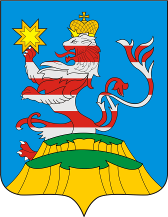 ПОСАДСКИЙВЕСТНИК2022январь, 10,понедельник,№ 1ЧĂВАШ РЕСПУБЛИКИСĔНТĔРВĂРРИ РАЙОНĚЧУВАШСКАЯ РЕСПУБЛИКА МАРИИНСКО-ПОСАДСКИЙ РАЙОН  СĚНТĚРПУÇ ПОСЕЛЕНИЙĚН ЯЛ ХУТЛĂХĚ ЙЫШĂНУ2021.12.30 № 69Сентерпус ялĕ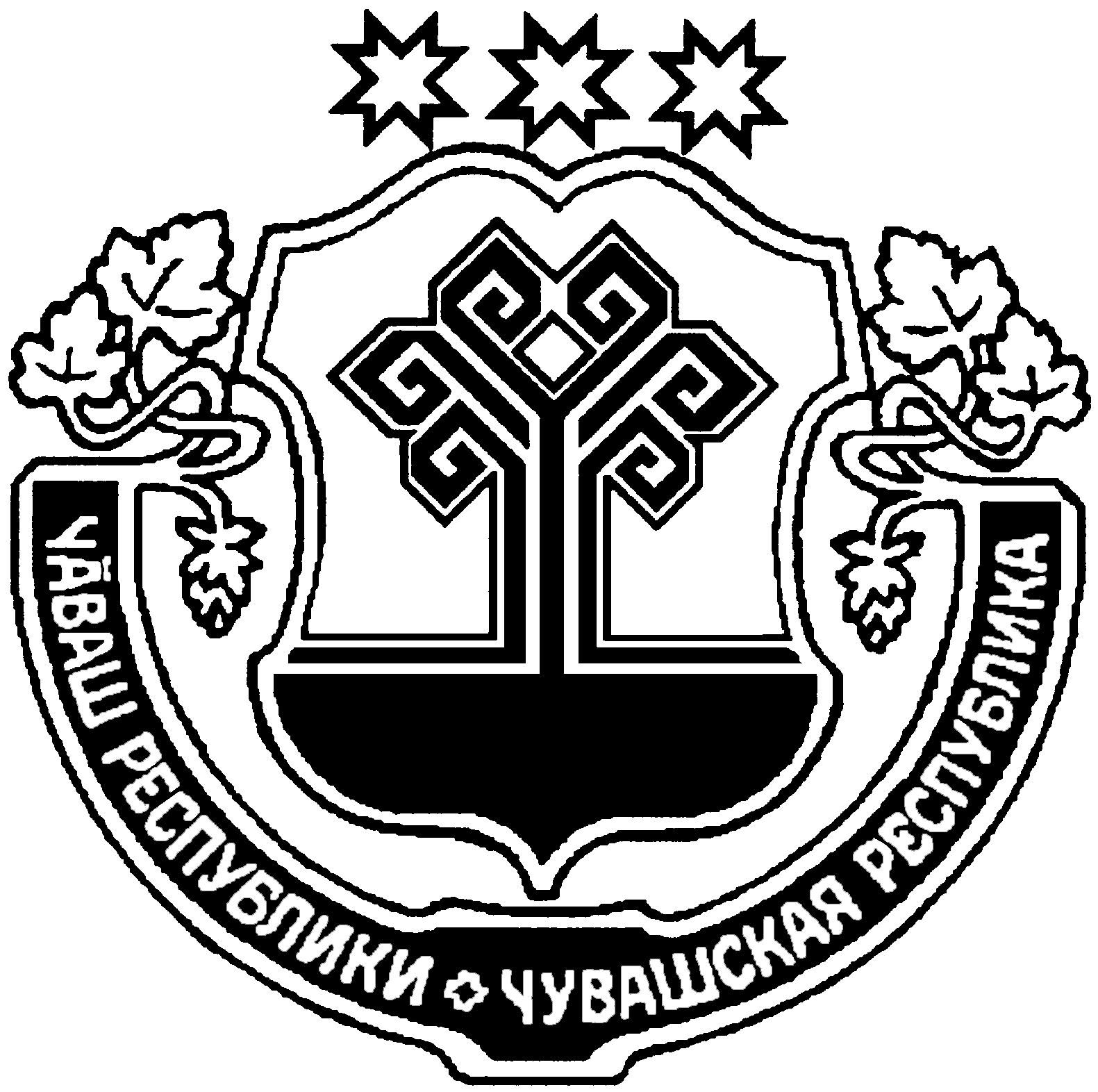 АДМИНИСТРАЦИЯБОЛЬШЕШИГАЕВСКОГО СЕЛЬСКОГО ПОСЕЛЕНИЯ ПОСТАНОВЛЕНИЕ 30.12.2021 № 69д. Большое ШигаевоЧĂВАШРЕСПУБЛИКИCĔНТĔРВĂРРИ РАЙОНĔЧУВАШСКАЯ РЕСПУБЛИКАМАРИИНСКО-ПОСАДСКИЙРАЙОНСĔНТĔРПУÇ ЯЛПОСЕЛЕНИЙĚНАДМИНИСТРАЦИЙĔЙ Ы Ш Ă Н У 2021.12.30 № 70Сĕнтĕрпуç ялĕАДМИНИСТРАЦИЯБОЛЬШЕШИГАЕВСКОГОСЕЛЬСКОГО ПОСЕЛЕНИЯП О С Т А Н О В Л Е Н И Е30.12.2021 № 70д. Большое ШигаевоПредельная численность (единиц)Фонд оплаты труда (тыс.рублей)123Администрация Большешигаевского сельского поселения Мариинско-Посадского района Чувашской Республики3862,9ВСЕГО3862,9№п/пНаименование разделаФонд оплаты труда за счёт бюджетаФонд оплаты труда за счёт доходов от иной приносящей доход деятельности12341Национальная оборона97,2-2Национальная безопасность и правоохранительная деятельность234,4ВСЕГО331,6-ЧĂВАШРЕСПУБЛИКИCĔНТĔРВĂРРИ РАЙОНĔЧУВАШСКАЯ РЕСПУБЛИКАМАРИИНСКО-ПОСАДСКИЙРАЙОНСĔНТĔРПУÇ ЯЛПОСЕЛЕНИЙĚНАДМИНИСТРАЦИЙĔЙ Ы Ш Ă Н У 2021.12.30 № 71Сĕнтĕрпуç ялĕАДМИНИСТРАЦИЯБОЛЬШЕШИГАЕВСКОГОСЕЛЬСКОГО ПОСЕЛЕНИЯП О С Т А Н О В Л Е Н И Е30.12.2021 № 71д. Большое ШигаевоКод бюджетной классификации Российской ФедерацииКод бюджетной классификации Российской ФедерацииНаименование главного администратора доходов бюджета Большешигаевского сельского поселенияглавного администратора доходовдоходов бюджета Большешигаевского сельского поселенияНаименование главного администратора доходов бюджета Большешигаевского сельского поселения123993Администрация Большешигаевского сельского поселенияАдминистрация Большешигаевского сельского поселения993108 04020 01 1000 110Государственная пошлина за совершение нотариальных действий должностными лицами органов местного самоуправления, уполномоченными в соответствии с законодательными актами РФ на совершение нотариальных действий (перерасчёты, недоимка и задолженность по соответствующему платежу, в том числе по отменённому)993108 07175 01 1000 110Государственная пошлина за выдачу специального разрешения органов местного самоуправления поселения специального разрешения на движение по автомобильным дорогам транспортных средств, осуществляющих перевозки, тяжеловесных и (или) крупногабаритных грузов, зачисляемые в бюджеты поселений (перерасчёты, недоимка и задолженность по соответствующему платежу, в том числе по отменённому)993993111 05025 10 0000 120111 05035 10 0000 120Доходы, полученные в виде арендной платы, а также средства от продажи права на заключение договоров аренды за земли, находящиеся в собственности сельских поселений (за исключением земельных участков муниципальных автономных учреждений, а также земельных участков муниципальных унитарных предприятий, в том числе казённых)Доходы от сдачи в аренду имущества, находящегося в оперативном управлении органов управления сельских поселений и созданных ими учреждений и в хозяйственном введении муниципальных унитарных предприятий993111 09045 10 0000 120Прочие поступления от использования имущества, находящегося в собственности сельских поселений (за исключением имущества муниципальных бюджетных и автономных учреждений, а также имущества муниципальных унитарных предприятий, в том числе казенных)993113 02065 10 0000 130Доходы, поступающие в порядке возмещения расходов, понесенных в связи с эксплуатацией имущества сельских поселений 993113 02995 10 0000 130Прочие доходы от компенсации затрат бюджетов сельских поселений993114 01050 10 0000 410Доходы от продажи квартир, находящихся в собственности сельских поселений993114 02052 10 0000 410Доходы от реализации имущества, находящегося в оперативном управлении учреждений, находящихся в ведении органов управления сельских поселений (за исключением имущества муниципальных бюджетных и автономных учреждений), в части реализации основных средств по указанному имуществу993114 02053 10 0000 410Доходы от реализации иного имущества, находящегося в собственности сельских поселений (за исключением имущества муниципальных бюджетных и автономных учреждений, а также имущества муниципальных унитарных предприятий, в том числе казённых), в части реализации основных средств по указанному имуществу993114 06025 10 0000 430Доходы от продажи земельных участков, находящихся в собственности сельских поселений (за исключением земельных участков муниципальных бюджетных и автономных учреждений)993116 07010 10 0000 140Штрафы, неустойки, пени, уплаченные в случае просрочки исполнения поставщиком (подрядчиком, исполнителем) обязательств, предусмотренных муниципальным контрактом, заключенным муниципальным органом, казенным учреждением сельского поселения993116 07090 10 0000 140Иные штрафы, неустойки, пени, уплаченные в соответствии с законом или договором в случае неисполнения или ненадлежащего исполнения обязательств перед муниципальным органом, (муниципальным казенным учреждением) сельского поселения993116 10032 10 0000 140Прочее возмещение ущерба, причиненного муниципальному имуществу сельского поселения (за исключением имущества, закрепленного за муниципальными бюджетными (автономными) учреждениями, унитарными предприятиями)993116 10061 10 0000 140Платежи в целях возмещения убытков, причиненных уклонением от заключения с муниципальным органом сельского поселения (муниципальным казенным учреждением) муниципального контракта, а также иные денежные средства, подлежащие зачислению в бюджет сельского поселения за нарушение законодательства Российской Федерации о контрактной системе в сфере закупок товаров, работ, услуг для обеспечения государственных и муниципальных нужд (за исключением муниципального контракта, финансируемого за счет средств муниципального дорожного фонда)993116 10081 10 0000 140Платежи в целях возмещения ущерба при расторжении муниципального контракта, заключенного с муниципальным органом сельского поселения (муниципальным казенным учреждением), в связи с односторонним отказом исполнителя (подрядчика) от его исполнения (за исключением муниципального контракта, финансируемого за счет средств муниципального дорожного фонда)993116 10082 10 0000 140Платежи в целях возмещения ущерба при расторжении муниципального контракта, финансируемого за счет средств муниципального дорожного фонда сельского поселения, в связи с односторонним отказом исполнителя (подрядчика) от его исполнения993 117 01050 10 0000 180Невыясненные поступления, зачисляемые в бюджеты сельских поселений993117 05050 10 0000 180Прочие неналоговые доходы бюджетов сельских поселений993117 14030 10 0000 180Средства самообложения граждан, зачисляемые в бюджеты сельских поселений993117 15030 10 0000 150Инициативные платежи, зачисляемые в бюджеты сельских поселений993200 00000 00 0000 000Безвозмездные поступленияЧăваш РеспубликинСĕнтĕрвăрри районĕн администрацийĕ Й Ы Ш Ă Н У № Сĕнтĕрвăрри хули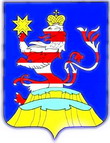 Чувашская РеспубликаАдминистрацияМариинско-Посадского районаП О С Т А Н О В Л Е Н И Е30.12.2021 № 752г. Мариинский Посад№ ппНаименование мероприятияСроки реализацииОтветственныйисполнитель123411.Представление в финансовый отдел Администрации Мариинско-Посадского района сводных справок об изменении бюджетной росписи по главному распорядителю (распорядителю) средств бюджета Мариинско-Посадского района Чувашской Республики, справок об изменении бюджетных ассигнований по получателям бюджетных средств по установленным формам и предложений по уточнению показателей кассового плана исполнения бюджета Мариинско-Посадского района Чувашской Республики на 2021 годне позднее 30 декабря 2021 годаглавные распорядители и получатели средств бюджета Мариинско-Посадского района22.Внесение изменений в сводную бюджетную роспись бюджета Мариинско-Посадского района Чувашской Республики на 2021 год не позднее 30 декабря 2021 годаФинансовый отдел Администрации Мариинско-Посадского района33.Представление в финансовый отдел Администрации Мариинско-Посадского района уточненных бюджетных смет муниципальных учреждений, по которым были внесены изменения и планов финансово-хозяйственной деятельности бюджетных и автономных учреждений на 2021 год, в которые были внесены изменения не позднее 30 декабря 2021 г.главные распорядители и получатели средств бюджета Мариинско-Посадского района44.Внесение изменений в муниципальные программы Мариинско-Посадского района Чувашской Республики в целях их приведения в соответствие с решением Мариинско-Посадского районного Собрания депутатов от 29 декабря 2021 года № С-14/1 « О внесении изменений в решение Мариинско-Посадского районного Собрания депутатов «О бюджете Мариинско-Посадского района Чувашской Республики на 2021 год и плановый период 2022 и 2023 годов»в течение трех месяцев со дня вступления в силу Решения о бюджетеСтруктурные подразделения администрации Мариинско-Посадского района, являющиеся ответственными исполнителями муниципальных программ Чăваш РеспубликинСĕнтĕрвăрри районĕн администрацийĕ Й Ы Ш Ă Н У № Сĕнтĕрвăрри хулиЧувашская РеспубликаАдминистрацияМариинско-Посадского районаП О С Т А Н О В Л Е Н И Е30.12.2021 № 753г. Мариинский ПосадО внесении изменений в постановление  администрации Мариинско -Посадского района от 29.12.2020 № 855«Об утверждении предельной численности и фонда оплаты труда работников администрации Мариинско - Посадского района Чувашской Республики и ее структурных подразделений, фонда оплаты труда работников бюджетных учреждений Мариинско-Посадского района Чувашской Республики на 2021 год и на плановый период 2022 и 2023 годов»О внесении изменений в постановление  администрации Мариинско -Посадского района от 29.12.2020 № 855«Об утверждении предельной численности и фонда оплаты труда работников администрации Мариинско - Посадского района Чувашской Республики и ее структурных подразделений, фонда оплаты труда работников бюджетных учреждений Мариинско-Посадского района Чувашской Республики на 2021 год и на плановый период 2022 и 2023 годов»Предельная численность(единиц)Фонд оплаты труда (тыс. руб.)123Администрация Мариинско-Посадского района Чувашской Республики3612 796,6Финансовый отдел Администрации Мариинско-Посадского района93 175,9Отдел образования и молодежной политики администрации Мариинско-Посадского района31 132,3Отдел культуры и социального развития администрации Мариинско-Посадского района41 368,7Контрольно-счетный орган администрации Мариинско-Посадского района1524,2Итого5318 997,7Отдел ЗАГС2762,2Секретарь Комиссии по делам несовершеннолетних1246,6Специалист по опеке и попечительству2651,4Полномочия в сфере трудовых отношений0,244,0Итого5,21 704,2Всего58,220 701,9Nп/пНаименование разделов, органов исполнительной власти Мариинско-Посадского района и учрежденийФонд оплаты труда работников казенных учреждений Мариинско-Посадского района1231ОБЩЕГОСУДАРСТВЕННЫЕ ВОПРОСЫ- всего8 180,5в том числе:Муниципальное учреждение «Централизованная бухгалтерия Мариинско-Посадского района»8 180,52ЗАЩИТА ТЕРРИТОРИИ И НАСЕЛЕНИЯ ОТ ЧРЕЗВЫЧАЙНЫХ СИТУАЦИЙ - всего1 041,5 в том числе:Оперативно-диспетчерская служба 1 041,53 ОБРАЗОВАНИЕ - всего1 988,4 в том числе:Централизованная бухгалтерия, информационно-методический центр, административно-обслуживающий персонал отдела образования и молодежной политики 1 988,4ИТОГО11 210,4Nп/пНаименование разделов, органов исполнительной власти Мариинско-Посадского района и учрежденийФонд оплаты труда работников бюджетных и автономных учрежденийФонд оплаты труда работников бюджетных и автономных учрежденийNп/пНаименование разделов, органов исполнительной власти Мариинско-Посадского района и учрежденийВсегов т.ч. за счет бюджета12341ОБЩЕГОСУДАРСТВЕННЫЕ ВОПРОСЫ - всего504,9470,8 в том числе:Мариинско-Посадский муниципальный архив398,6364,5АУ «Многофункциональный центр предоставления государственных и муниципальных услуг»106,3106,32ОБРАЗОВАНИЕ - всего168 317,6166 609,8в том числе:Муниципальные бюджетные дошкольные общеобразовательные учреждения45 585,245 585,2Муниципальные бюджетные общеобразовательные учреждения113 075,0113 075,0Муниципальные бюджетные общеобразовательные учреждения дополнительного образования ДШИ6 497,46 403,3АУ дополнительного образования детей ДЮСШ «Физкультурный спортивный комплекс «Мариинский»3 160,01 546,33КУЛЬТУРА - всего25 183,425 183,4в том числе:МАУК «Централизованная клубная система»12 420,912 420,9МБУК «Районный краеведческий музей»1 201,11 201,1МБУК «Централизованная библиотечная система»7 280,87 280,8Прочие учреждения культуры – народные коллективыОбеспечение деятельности централизованных бухгалтерий, учреждений (центров) финансово-производственного обеспечения, служб инженерно-хозяйственного сопровождения муниципальных образований1 515,62 765,01 515,62 765,04.СПОРТ - всего3 559,03 514,0в том числе:АУ дополнительного образования детей ДЮСШ «Физкультурный спортивный комплекс «Мариинский»3 559,03 514,0ВСЕГО 197 564,9195 778,0ЧĂВАШ РЕСПУБЛИКИСĔНТĔРВĂРРИ РАЙОНĚКАРАПАШ ЯЛ ПОСЕЛЕНИЙĚНАДМИНИСТРАЦИЙĚЙЫШĂНУ2021. 12. 30. 57 №Карапаш ялě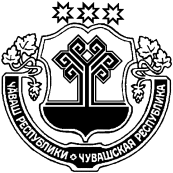 ЧУВАШСКАЯ РЕСПУБЛИКАМАРИИНСКО-ПОСАДСКИЙ РАЙОНАДМИНИСТРАЦИЯКАРАБАШСКОГО СЕЛЬСКОГОПОСЕЛЕНИЯПОСТАНОВЛЕНИЕ30.12.2021 №57деревня КарабашиКод бюджетной классификации Российской ФедерацииКод бюджетной классификации Российской ФедерацииНаименование главного администратора доходов бюджета Карабашского сельского поселенияглавного администратора доходовдоходов бюджета Карабашского сельского поселенияНаименование главного администратора доходов бюджета Карабашского сельского поселения123993Администрация Карабашского сельского поселенияАдминистрация Карабашского сельского поселения993108 04020 01 1000 110Государственная пошлина за совершение нотариальных действий должностными лицами органов местного самоуправления, уполномоченными в соответствии с законодательными актами РФ на совершение нотариальных действий (перерасчёты, недоимка и задолженность по соответствующему платежу, в том числе по отменённому)993108 07175 01 1000 110Государственная пошлина за выдачу специального разрешения органов местного самоуправления поселения специального разрешения на движение по автомобильным дорогам транспортных средств, осуществляющих перевозки, тяжеловесных и (или) крупногабаритных грузов, зачисляемые в бюджеты поселений (перерасчёты, недоимка и задолженность по соответствующему платежу, в том числе по отменённому)993993111 05025 10 0000 120111 05035 10 0000 120Доходы, полученные в виде арендной платы, а также средства от продажи права на заключение договоров аренды за земли, находящиеся в собственности сельских поселений (за исключением земельных участков муниципальных автономных учреждений, а также земельных участков муниципальных унитарных предприятий, в том числе казённых)Доходы от сдачи в аренду имущества, находящегося в оперативном управлении органов управления сельских поселений и созданных ими учреждений и в хозяйственном введении муниципальных унитарных предприятий993111 09045 10 0000 120Прочие поступления от использования имущества, находящегося в собственности сельских поселений (за исключением имущества муниципальных бюджетных и автономных учреждений, а также имущества муниципальных унитарных предприятий, в том числе казенных)993113 02065 10 0000 130Доходы, поступающие в порядке возмещения расходов, понесенных в связи с эксплуатацией имущества сельских поселений 993113 02995 10 0000 130Прочие доходы от компенсации затрат бюджетов сельских поселений993114 01050 10 0000 410Доходы от продажи квартир, находящихся в собственности сельских поселений993114 02052 10 0000 410Доходы от реализации имущества, находящегося в оперативном управлении учреждений, находящихся в ведении органов управления сельских поселений (за исключением имущества муниципальных бюджетных и автономных учреждений), в части реализации основных средств по указанному имуществу993114 02053 10 0000 410Доходы от реализации иного имущества, находящегося в собственности сельских поселений (за исключением имущества муниципальных бюджетных и автономных учреждений, а также имущества муниципальных унитарных предприятий, в том числе казённых), в части реализации основных средств по указанному имуществу993114 06025 10 0000 430Доходы от продажи земельных участков, находящихся в собственности сельских поселений (за исключением земельных участков муниципальных бюджетных и автономных учреждений)993116 07010 10 0000 140Штрафы, неустойки, пени, уплаченные в случае просрочки исполнения поставщиком (подрядчиком, исполнителем) обязательств, предусмотренных муниципальным контрактом, заключенным муниципальным органом, казенным учреждением сельского поселения993116 07090 10 0000 140Иные штрафы, неустойки, пени, уплаченные в соответствии с законом или договором в случае неисполнения или ненадлежащего исполнения обязательств перед муниципальным органом, (муниципальным казенным учреждением) сельского поселения993116 10032 10 0000 140Прочее возмещение ущерба, причиненного муниципальному имуществу сельского поселения (за исключением имущества, закрепленного за муниципальными бюджетными (автономными) учреждениями, унитарными предприятиями)993116 10061 10 0000 140Платежи в целях возмещения убытков, причиненных уклонением от заключения с муниципальным органом сельского поселения (муниципальным казенным учреждением) муниципального контракта, а также иные денежные средства, подлежащие зачислению в бюджет сельского поселения за нарушение законодательства Российской Федерации о контрактной системе в сфере закупок товаров, работ, услуг для обеспечения государственных и муниципальных нужд (за исключением муниципального контракта, финансируемого за счет средств муниципального дорожного фонда)993116 10081 10 0000 140Платежи в целях возмещения ущерба при расторжении муниципального контракта, заключенного с муниципальным органом сельского поселения (муниципальным казенным учреждением), в связи с односторонним отказом исполнителя (подрядчика) от его исполнения (за исключением муниципального контракта, финансируемого за счет средств муниципального дорожного фонда)993116 10082 10 0000 140Платежи в целях возмещения ущерба при расторжении муниципального контракта, финансируемого за счет средств муниципального дорожного фонда сельского поселения, в связи с односторонним отказом исполнителя (подрядчика) от его исполнения993 117 01050 10 0000 180Невыясненные поступления, зачисляемые в бюджеты сельских поселений993117 05050 10 0000 180Прочие неналоговые доходы бюджетов сельских поселений993117 14030 10 0000 180Средства самообложения граждан, зачисляемые в бюджеты сельских поселений993117 15030 10 0000 150Инициативные платежи, зачисляемые в бюджеты сельских поселений993200 00000 00 0000 000Безвозмездные поступления ЧĂВАШ РЕСПУБЛИКИСĔНТĔРВĂРРИ РАЙОНĚЧУВАШСКАЯ РЕСПУБЛИКА МАРИИНСКО-ПОСАДСКИЙ РАЙОН ХУРАКАССИ ПОСЕЛЕНИЙĚН ЯЛ ХУТЛĂХĚ ЙЫШĂНУ2021 ҫ. раштавӑн 23, 90 №Хуракасси ялěАДМИНИСТРАЦИЯЭЛЬБАРУСОВСКОГО СЕЛЬСКОГО ПОСЕЛЕНИЯ ПОСТАНОВЛЕНИЕ 23 декабря 2021 г., № 90деревня Эльбарусово ЧĂВАШ РЕСПУБЛИКИСĔНТĔРВĂРРИ РАЙОНĚЧУВАШСКАЯ РЕСПУБЛИКА МАРИИНСКО-ПОСАДСКИЙ РАЙОН ХУРАКАССИ ПОСЕЛЕНИЙĚН ЯЛ ХУТЛĂХĚ ЙЫШĂНУ2021 ҫ. раштавӑн 29, 91 №Хуракасси ялě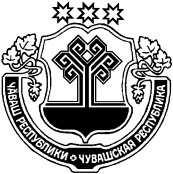 АДМИНИСТРАЦИЯЭЛЬБАРУСОВСКОГО СЕЛЬСКОГО ПОСЕЛЕНИЯ ПОСТАНОВЛЕНИЕ 29 декабря 2021 г., № 91деревня ЭльбарусовоN п/пНаименование мероприятияСроки реализацииОтветственный исполнитель12341.Заключение соглашений, которые предусматривают меры по социально-экономическому развитию и оздоровлению муниципальных финансов поселения, получающих дотации на выравнивание бюджетной обеспеченности поселений из республиканского бюджета Чувашской Республики и (или) доходы по заменяющим указанные дотации дополнительным нормативам отчислений от налога на доходы физических лицне позднее 25 января2022 г.Финансовый отдел администрации Мариинско-Посадского района Чувашской Республики2.Утверждение предельной численности и фонда оплаты труда работников администрации Эльбарусовского сельского поселения Мариинско-Посадского района Чувашской Республики и фонда оплаты труда казённых учреждений Эльбарусовского сельского поселения Мариинско-Посадского района Чувашской Республики на 2022 годдекабрь 2021 г.администрация Эльбарусовского сельского поселения Мариинско-Посадского района Чувашской Республики3.Подготовка проекта распоряжения администрации Эльбарусовского поселения Мариинско-Посадского района Чувашской Республики о лимитах количества служебных и специальных легковых автомобилей, обслуживающих администрацию Эльбарусовского сельского поселения Мариинско-Посадского района Чувашской Республики, а также нормах их пробега на 2022 годдекабрь 2021 г.администрация Эльбарусовского сельского поселения Мариинско-Посадского района Чувашской Республики4.Представление в финансовый отдел Администрации Мариинско-Посадского района Чувашской Республики прогноза поступления администрируемых доходов и источников финансирования дефицита бюджета Эльбарусовского сельского поселения Мариинско-Посадского района Чувашской Республики в разрезе кодов бюджетной квалификации и прогноза кассовых выплат по расходам и источникам финансирования дефицита бюджета Эльбарусовского сельского поселения Мариинско-Посадского района на Чувашской Республики на очередной месяц ежемесячно до 23 числаадминистрация Эльбарусовского сельского поселения Мариинско-Посадского района Чувашской Республики5.Осуществление оперативного уточнения невыясненных поступлений администрируемых доходов и источников финансирования дефицита бюджета Эльбарусовского сельского поселения Мариинско-Посадского района Чувашской Республики с целью их зачисления на соответствующие коды бюджетной классификациив течение 2022 годаадминистрация Эльбарусовского сельского поселения Мариинско-Посадского района Чувашской Республики6.Внесение изменений в муниципальные программы Эльбарусовского сельского поселения Мариинско-Посадского района Чувашской Республики в целях их приведения в соответствие с решением о бюджете не позднее трех месяцев со дня вступления в силу Решения о бюджетеадминистрация Эльбарусовского сельского поселения Мариинско-Посадского района Чувашской Республики ЧĂВАШ РЕСПУБЛИКИСĔНТĔРВĂРРИ РАЙОНĚЧУВАШСКАЯ РЕСПУБЛИКА МАРИИНСКО-ПОСАДСКИЙ РАЙОН ХУРАКАССИ ПОСЕЛЕНИЙĚН ЯЛ ХУТЛĂХĚ ЙЫШĂНУ2021 ҫ. раштавӑн 30, 94 №Хуракасси ялěАДМИНИСТРАЦИЯЭЛЬБАРУСОВСКОГО СЕЛЬСКОГО ПОСЕЛЕНИЯ ПОСТАНОВЛЕНИЕ 30 декабря 2021 г., № 94деревня ЭльбарусовоКод бюджетной классификации Российской ФедерацииКод бюджетной классификации Российской ФедерацииНаименование главного администратора доходов бюджета Эльбарусовского сельского поселенияглавного администратора доходовдоходов бюджета Эльбарусовского сельского поселенияНаименование главного администратора доходов бюджета Эльбарусовского сельского поселения123993Администрация Эльбарусовского сельского поселенияАдминистрация Эльбарусовского сельского поселения993108 04020 01 1000 110Государственная пошлина за совершение нотариальных действий должностными лицами органов местного самоуправления, уполномоченными в соответствии с законодательными актами РФ на совершение нотариальных действий (перерасчёты, недоимка и задолженность по соответствующему платежу, в том числе по отменённому)993108 07175 01 1000 110Государственная пошлина за выдачу специального разрешения органов местного самоуправления поселения специального разрешения на движение по автомобильным дорогам транспортных средств, осуществляющих перевозки, тяжеловесных и (или) крупногабаритных грузов, зачисляемые в бюджеты поселений (перерасчёты, недоимка и задолженность по соответствующему платежу, в том числе по отменённому)993993111 05025 10 0000 120111 05035 10 0000 120Доходы, полученные в виде арендной платы, а также средства от продажи права на заключение договоров аренды за земли, находящиеся в собственности сельских поселений (за исключением земельных участков муниципальных автономных учреждений, а также земельных участков муниципальных унитарных предприятий, в том числе казённых)Доходы от сдачи в аренду имущества, находящегося в оперативном управлении органов управления сельских поселений и созданных ими учреждений и в хозяйственном введении муниципальных унитарных предприятий993111 09045 10 0000 120Прочие поступления от использования имущества, находящегося в собственности сельских поселений (за исключением имущества муниципальных бюджетных и автономных учреждений, а также имущества муниципальных унитарных предприятий, в том числе казенных)993113 02065 10 0000 130Доходы, поступающие в порядке возмещения расходов, понесенных в связи с эксплуатацией имущества сельских поселений 993113 02995 10 0000 130Прочие доходы от компенсации затрат бюджетов сельских поселений993114 01050 10 0000 410Доходы от продажи квартир, находящихся в собственности сельских поселений993114 02052 10 0000 410Доходы от реализации имущества, находящегося в оперативном управлении учреждений, находящихся в ведении органов управления сельских поселений (за исключением имущества муниципальных бюджетных и автономных учреждений), в части реализации основных средств по указанному имуществу993114 02053 10 0000 410Доходы от реализации иного имущества, находящегося в собственности сельских поселений (за исключением имущества муниципальных бюджетных и автономных учреждений, а также имущества муниципальных унитарных предприятий, в том числе казённых), в части реализации основных средств по указанному имуществу993114 06025 10 0000 430Доходы от продажи земельных участков, находящихся в собственности сельских поселений (за исключением земельных участков муниципальных бюджетных и автономных учреждений)993116 07010 10 0000 140Штрафы, неустойки, пени, уплаченные в случае просрочки исполнения поставщиком (подрядчиком, исполнителем) обязательств, предусмотренных муниципальным контрактом, заключенным муниципальным органом, казенным учреждением сельского поселения993116 07090 10 0000 140Иные штрафы, неустойки, пени, уплаченные в соответствии с законом или договором в случае неисполнения или ненадлежащего исполнения обязательств перед муниципальным органом, (муниципальным казенным учреждением) сельского поселения993116 10032 10 0000 140Прочее возмещение ущерба, причиненного муниципальному имуществу сельского поселения (за исключением имущества, закрепленного за муниципальными бюджетными (автономными) учреждениями, унитарными предприятиями)993116 10061 10 0000 140Платежи в целях возмещения убытков, причиненных уклонением от заключения с муниципальным органом сельского поселения (муниципальным казенным учреждением) муниципального контракта, а также иные денежные средства, подлежащие зачислению в бюджет сельского поселения за нарушение законодательства Российской Федерации о контрактной системе в сфере закупок товаров, работ, услуг для обеспечения государственных и муниципальных нужд (за исключением муниципального контракта, финансируемого за счет средств муниципального дорожного фонда)993116 10081 10 0000 140Платежи в целях возмещения ущерба при расторжении муниципального контракта, заключенного с муниципальным органом сельского поселения (муниципальным казенным учреждением), в связи с односторонним отказом исполнителя (подрядчика) от его исполнения (за исключением муниципального контракта, финансируемого за счет средств муниципального дорожного фонда)993116 10082 10 0000 140Платежи в целях возмещения ущерба при расторжении муниципального контракта, финансируемого за счет средств муниципального дорожного фонда сельского поселения, в связи с односторонним отказом исполнителя (подрядчика) от его исполнения993 117 01050 10 0000 180Невыясненные поступления, зачисляемые в бюджеты сельских поселений993117 05050 10 0000 180Прочие неналоговые доходы бюджетов сельских поселений993117 14030 10 0000 180Средства самообложения граждан, зачисляемые в бюджеты сельских поселений993117 15030 10 0000 150Инициативные платежи, зачисляемые в бюджеты сельских поселений993200 00000 00 0000 000Безвозмездные поступленияЧĂВАШ РЕСПУБЛИКИСĔнтĔрвĂрри РАЙОНĚПРИВОЛЖСКИ ЯЛ ПОСЕЛЕНИЙĚН  АДМИНИСТРАЦИЙĚ ЙЫШĂНУ «30» декабря  2021ç. №72  Нерядово ялěЧУВАШСКАЯ РЕСПУБЛИКА
МАРИИНСКО-ПОСАДСКИЙ РАЙОН АДМИНИСТРАЦИЯПРИВОЛЖСКОГО СЕЛЬСКОГОПОСЕЛЕНИЯ ПОСТАНОВЛЕНИЕ «30» декабря  2021г. №72 деревня НерядовоКод бюджетной классификации Российской ФедерацииКод бюджетной классификации Российской ФедерацииНаименование главного администратора доходов бюджета  Приволжского сельского поселенияглавного администратора доходовдоходов бюджета  Прмволжского сельского поселенияНаименование главного администратора доходов бюджета  Приволжского сельского поселения123993Администрация Приволжского  сельского поселенияАдминистрация Приволжского  сельского поселения993108 04020 01 1000 110Государственная пошлина за совершение нотариальных                         действий должностными лицами органов местного самоуправления, уполномоченными в соответствии с законодательными актами РФ на совершение нотариальных действий (перерасчёты, недоимка и задолженность по соответствующему платежу, в том числе по отменённому)993108 07175 01 1000 110Государственная пошлина за выдачу специального разрешения органов местного самоуправления поселения специального разрешения на движение по автомобильным дорогам транспортных средств, осуществляющих перевозки, тяжеловесных и (или) крупногабаритных грузов, зачисляемые в бюджеты поселений (перерасчёты, недоимка и задолженность по соответствующему платежу, в том числе по отменённому)993993111 05025 10 0000 120111 05035 10 0000 120Доходы, полученные в виде арендной платы, а также средства от продажи права на заключение договоров аренды за земли, находящиеся в собственности сельских поселений (за исключением земельных участков муниципальных  автономных учреждений, а также земельных участков муниципальных унитарных предприятий, в том числе казённых)Доходы от сдачи в аренду имущества, находящегося в оперативном управлении органов управления сельских поселений и созданных ими учреждений и в хозяйственном введении муниципальных унитарных предприятий993111 09045 10 0000 120Прочие поступления от использования имущества, находящегося в собственности сельских поселений (за исключением имущества муниципальных бюджетных и автономных учреждений, а также имущества муниципальных унитарных предприятий, в том числе казенных)993113 02065 10 0000 130Доходы, поступающие в порядке возмещения расходов, понесенных в связи с эксплуатацией имущества сельских поселений 993113 02995 10 0000 130Прочие доходы от компенсации затрат  бюджетов сельских поселений993114 01050 10 0000 410Доходы от продажи квартир, находящихся в собственности сельских поселений993114 02052 10 0000 410Доходы от реализации имущества, находящегося в оперативном управлении учреждений, находящихся в ведении органов управления сельских поселений (за исключением имущества муниципальных бюджетных и автономных учреждений), в части реализации основных средств по указанному имуществу993114 02053 10 0000 410Доходы от реализации иного имущества, находящегося в собственности сельских поселений (за исключением имущества муниципальных бюджетных и автономных учреждений, а также имущества муниципальных унитарных предприятий, в том числе  казённых), в части реализации основных средств по указанному имуществу993114 06025 10 0000 430Доходы от продажи земельных участков, находящихся в собственности сельских поселений (за исключением земельных участков муниципальных бюджетных и автономных учреждений)993116 07010 10 0000 140Штрафы, неустойки, пени, уплаченные в случае просрочки исполнения поставщиком (подрядчиком, исполнителем) обязательств, предусмотренных муниципальным контрактом, заключенным муниципальным органом, казенным учреждением сельского поселения993116 07090 10 0000 140Иные штрафы, неустойки, пени, уплаченные в соответствии с законом или договором в случае неисполнения или ненадлежащего исполнения обязательств перед муниципальным органом, (муниципальным казенным учреждением) сельского поселения993116 10032 10 0000 140Прочее возмещение ущерба, причиненного муниципальному имуществу сельского поселения (за исключением имущества, закрепленного за муниципальными бюджетными (автономными) учреждениями, унитарными предприятиями)993116 10061 10 0000 140Платежи в целях возмещения убытков, причиненных уклонением от заключения с муниципальным органом сельского поселения (муниципальным казенным учреждением) муниципального контракта, а также иные денежные средства, подлежащие зачислению в бюджет сельского поселения за нарушение законодательства Российской Федерации о контрактной системе в сфере закупок товаров, работ, услуг для обеспечения государственных и муниципальных нужд (за исключением муниципального контракта, финансируемого за счет средств муниципального дорожного фонда)993116 10081 10 0000 140Платежи в целях возмещения ущерба при расторжении муниципального контракта, заключенного с муниципальным органом сельского поселения (муниципальным казенным учреждением), в связи с односторонним отказом исполнителя (подрядчика) от его исполнения (за исключением муниципального контракта, финансируемого за счет средств муниципального дорожного фонда)993116 10082 10 0000 140Платежи в целях возмещения ущерба при расторжении муниципального контракта, финансируемого за счет средств муниципального дорожного фонда сельского поселения, в связи с односторонним отказом исполнителя (подрядчика) от его исполнения993 117 01050 10 0000 180Невыясненные поступления, зачисляемые в бюджеты сельских поселений993117 05050 10 0000 180Прочие неналоговые доходы бюджетов сельских поселений993117 14030 10 0000 180Средства самообложения граждан, зачисляемые в бюджеты сельских поселений993117 15030 10 0000 150Инициативные платежи, зачисляемые в бюджеты сельских поселений993200 00000 00 0000 000Безвозмездные поступленияМуниципальная газета «Посадский вестник»Адрес редакции и издателя:429570, г. Мариинский Посад, ул. Николаева, 47E-mail: marpos@cap.ruУчредители – муниципальные образования Мариинско-Посадского районаГлавный редактор: Л.Н. ХлебноваВерстка: А.В. МаксимоваТираж 30 экз. Формат А3